Chapter 01Overview of Financial Statement Analysis
Multiple Choice Questions
 Part of the demonstration, if you need more samples, please contact the customer serviceFrom  qidiantiku.com  1.Which of the following is likely to be the most informative source if you were interested in a company's business plan or strategy? 
 
2.Which of the following would not be considered a source of financing? 
 
3.Wilco Company reports the following:

  

Dividend payout ratio for 2005 was: 
 
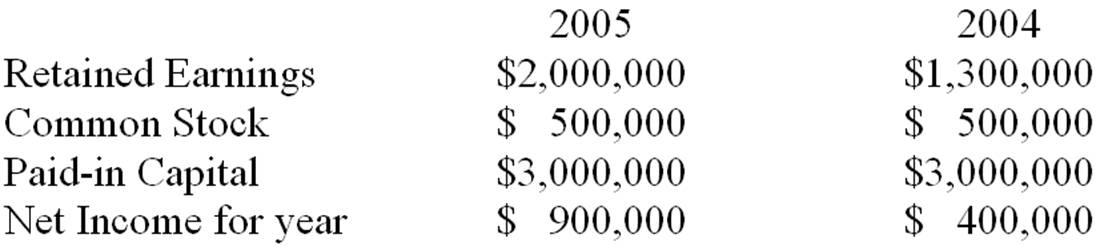 4.If a company receives an unqualified audit opinion it means the auditors: 
 
5.The Management Discussion and Analysis Section of an annual report: 
 
You are analyzing a large stable company. For the year ending 12/31/05 the company reported earnings of $58,900 and book value at the end of 2005 was $371,700. You expect earnings to grow at 5% a year in perpetuity, and the dividend payout ratio of 70% to continue. The company borrows at 8%, and has a cost of equity of 12%. The company has 25,000 shares outstanding.6.What is your estimate of price per share using the dividend discount model at 12/31/05? 
 
7.What is your estimate of price using the residual income valuation model at 12/31/05? 
 
8.Which of the following is not a common tool used in financial statement analysis? 
 
9.A common-size income statement would typically be prepared by dividing: 
 
10.When conducting comparative analysis by reviewing consecutive balance sheets: 
 
You have prepared a trend series for Company XYZ for three years, 2004-2006 inclusive, using 2004 as the base year. Below are selected data.

  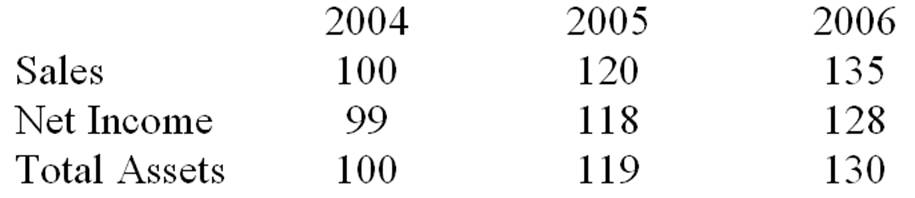 11.From the above information, you can infer that: 
 
12.Which of the following statements is incorrect? 
 
